TitleName1 Surname1, Name2 Surname2 and Name3 Surname3, Faculty, Department, Institute Address, City, Postal Code, CountryE-mailKeywords: keyword, keyword, maximum of 5 keywordsExample Text text text text text text text text text text text text text text text text text text text text text text text text text text text text text text text text text text text text text text text text text text text text text text text text text [1]. Text text text text text text text text text text text text text text text text text text text.Text text text text text text text text text text text text text text text text text text text text text text text text text. Text text text text text text text text text text text text [2]. Text text text text text text text text text text text text text text text text text text text by Ho & Sommerfeld [1].Text text text text text text text text text text text text text text text text text text text text text text text text text text text text text text text text text text text text text text text text text text text text text text text text text text text text text text text text text text text text text text text text text text text text. Text text text text text text text text text text text text text text text text text text text text text text text text text text text text text text text text text text text text text text text text.Text text text text text text text text text text text text text text text text text text text text text text text text text text text text text text text text text text text text text text text text text text text text text text text text text text text text text text text text text text text text text text text text text text text text text text text text text text text text text text text text text text text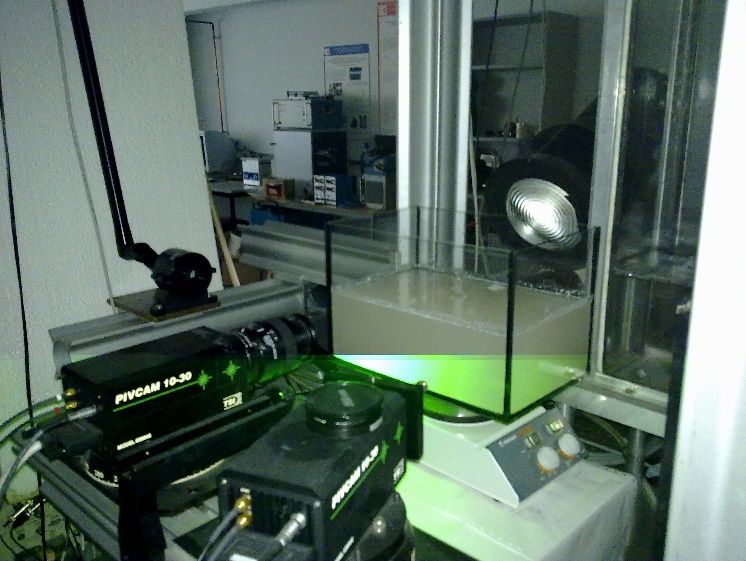 Figure 1: Example textText text text text text text text text text text text text text text text text text text text text text text text text text text text text text text text text text text text text text text text text text text text text text text text text text text text text text.Text text text text text text text text text text text text text text text text text text text text text text text text text text text text text text text text text text text text text text text text text text text text text text text text text text text text text text text text text text text text text text text text text text text text text text text text text text text text text text text text text text textReferences[1]	Ho,  & Sommerfeld M.: Title. Journal, Vol. xx, xxxx-xxxx [2]	Sommerfeld M.: Title. Journal, Vol. xx, xxxx-xxxx